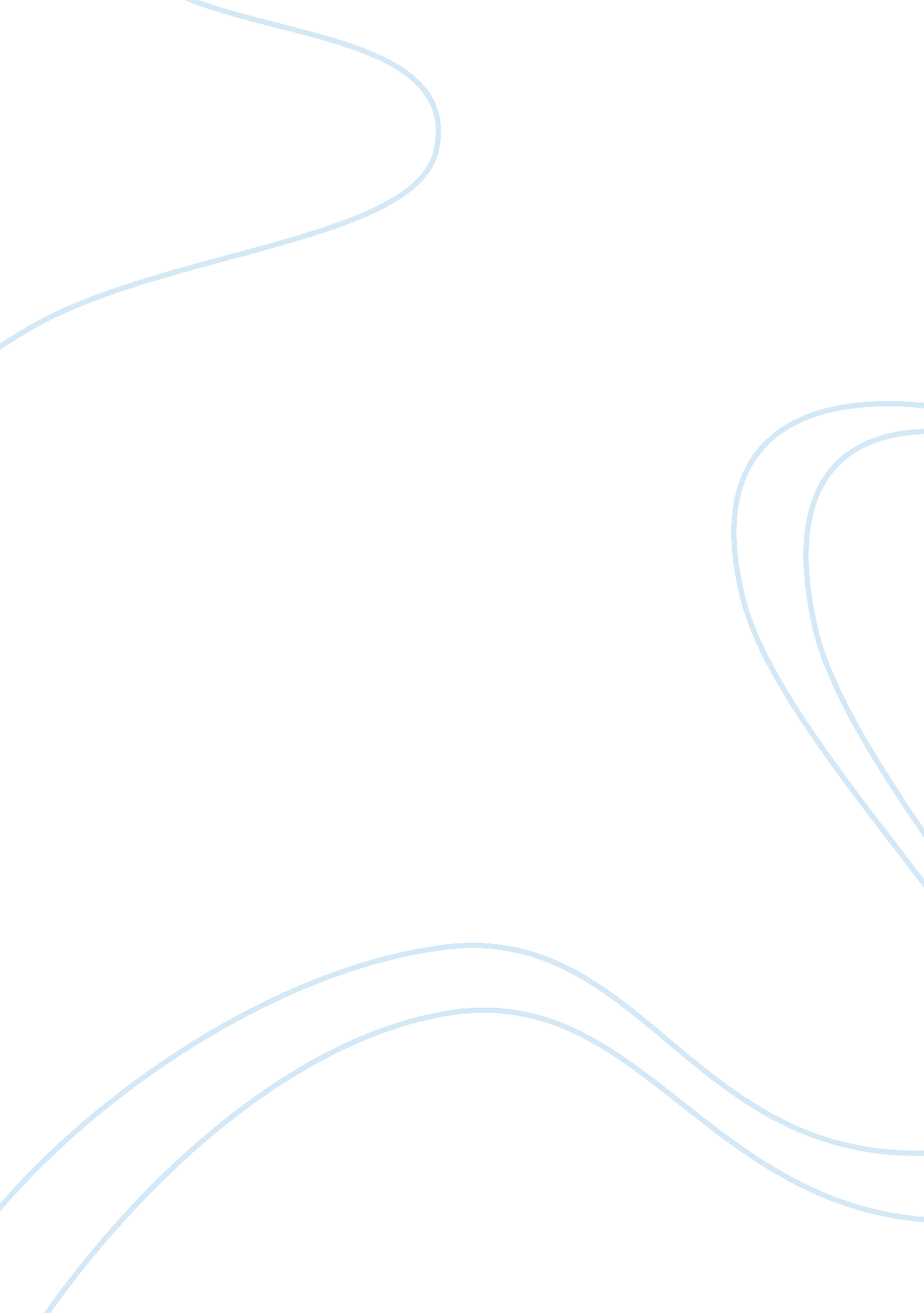 Stephanie stephens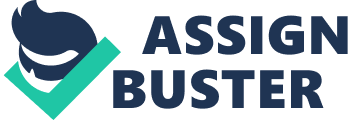 Stephanie Stephens 4/8/2013 English 1010 Essay #2 Should American citizens be able to own or carry a firearms? Why should American citizens be able to carry or own a firearm? They can use the firearms for Killing people for no reason. Also there is a lot of kids that kill or kill themselves just playing with it. Also I think that American citizen should not be able to own a firearm because many people kill innocent people all the time. Many people kill for violent reason and for no reason. There is a lot of heart aches from all the killing and massacres that people do. The Brady Campaign to prevent gun violence reports that an average of 268 people are shot every day in America. That's 97, 820 per year. Maybe, but people with guns kill many, many more people than they would if they didn't have guns, and guns are designed to kill as many people as possible. We don't know if the murderers are suffering from a suicidal depression, but many mass shooters in the past were. And guess what? People suffer from suicidal depression everywhere in the world. People get angry and upset everywhere in the world. The reason is that people in those places who have these impulses have an easy way to access lethal weapons and unlimited ammunition. But if you want to kill large numbers of people and you happen to be an American, you'll find it easy to do. Although guns are good in some uses and protection, I think that guns should not be allowed because More than 500 children die annually from accidental gunshots. Some shoot themselves, while others kill friends or siblings after discovering a gun. Here are more scary stats: Americans own 200 million firearms, and 35 percent of homes contain at least one gun. Last year, a study conducted by the Centers for Disease Control and Prevention found more than 1. 7 million children live in homes with loaded and unlocked guns. A recent study published in the Archives of Pediatric and Adolescent Medicine found 39 percent of kids knew where their parent's guns were stored, while 22 percent said they had handled the weapons despite adult's warnings to stay away. What's more, age was not a factor in whether children had played with the guns -- 5-year-olds were just as likely to report doing so as 14-year-olds. That’s why we don’t need gun in this world for kids to find and play with and kill. 